TOVAČOVSKÁ RYBA – prodej živých rybBílsko u obchoduDne 6.5.2020 (středa)V době od 15:15 hodin do 15:45 hodinKapr I. třídy    86,- Kč/kgPstruh  		      169,- Kč/kgTolstolobik			63,- Kč/kg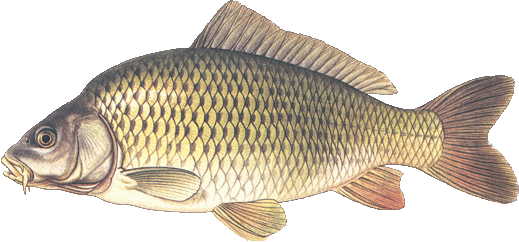 